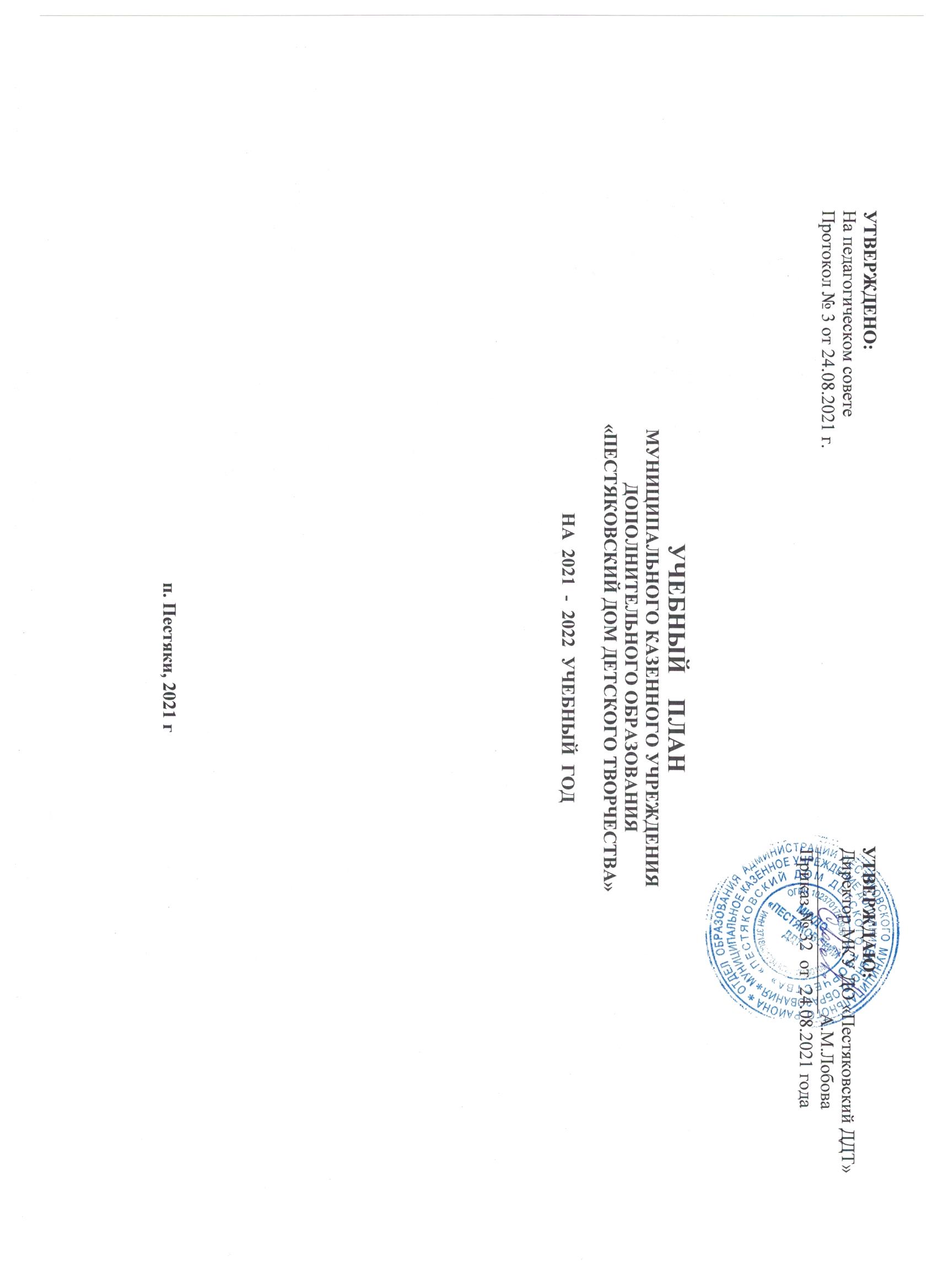 ПОЯСНИТЕЛЬНАЯ ЗАПИСКА.Учебный план Дома детского творчества на 2021-2022 учебный год составлен в соответствии с   Федеральным Законом «Об образовании в Российской Федерации», Календарным учебным графиком, Санитарно-эпидемиологическими требованиями к устройству, содержанию и организации режима работы образовательных учреждений дополнительного образования детей (СанПиН  2.4.4. 3172-14), дополнительными общеобразовательными общеразвивающими программами.Учреждение организует образовательный процесс в соответствии с индивидуальными учебными планами в объединениях по интересам, сформированных в группы обучающихся одного возраста или разных возрастных категорий (разновозрастные группы), являющиеся основным составом объединения (клубы, студии, секции, кружки, театры и другие) (далее – объединения), а также индивидуально.Занятия в объединениях проводятся по Программам различной направленности: - технической - художественной- социально-гуманитарной Начало занятий в Доме детского творчества  начинается с 06 сентября 2021 г., продолжительность учебного года  не менее 36 учебных недель.Учебный план Дома детского творчества составлен с учётом следующих критериев:- мобильность в образовательном процессе;- учёт преемственности ступеней развития личности;- возможность самоопределения личности обучающихся;- работа в рамках внеурочной деятельности по дополнительным общеобразовательным общеразвивающим программам;- для обучающихся с ограниченными возможностями здоровья, детей-инвалидов, инвалидов Учреждение организует образовательный процесс по Программам с учетом особенностей психофизического развития указанных категорий обучающихся.Учебный план  составлен из учебных планов коллективов Дома детского творчества.Каждый коллектив имеет свою дополнительную общеобразовательную общеразвивающую программу. Срок реализации дополнительных общеразвивающих программ  от 1 года до 5 лет.I год  обучения по дополнительной общеобразовательной общеразвивающей программе предполагает формирование общекультурного стартового уровня у обучающихся.  Общекультурный базовый уровень  образования,  от 2 до 4 лет обучения по дополнительной общеобразовательной общеразвивающей программе, предполагает  развитие  интересов, социального самоопределения личности обучающегося.            Индивидуальные занятия проводятся с детьми, имеющими ограниченные возможности здоровья и детьми-инвалидами (не более 2 часов в неделю).Режим занятий, количество групп, индивидуальных часов, общее количество часов учебных дисциплин, виды учебных занятий, формы контроля учебной деятельности соотнесены со специализацией обучающихся и подробно расписаны в дополнительных общеобразовательных общеразвивающих программах коллективов и объединений.Направление деятельности объединенияНазвание дополнительной общеобразовательной общеразвивающейпрограммыКоличество групп по годам обученияКоличество групп по годам обученияКоличество групп по годам обученияКоличество групп по годам обученияКоличество групп по годам обученияКоличество групп по годам обученияКоличество групп по годам обученияУчебная нагрузка в неделюУчебная нагрузка в неделюУчебная нагрузка в неделюУчебная нагрузка в неделюУчебная нагрузка в неделюУчебная нагрузка в неделюУчебная нагрузка в неделюУчебная нагрузка в неделюУчебная нагрузка в неделюКол-во учебных недельКоличество учебных часов в год по программеКоличество учебных часов в год по программеКоличество учебных часов в год по программеКоличество учебных часов в год по программеКоличество учебных часов в год по программеНаправление деятельности объединенияНазвание дополнительной общеобразовательной общеразвивающейпрограммы1 г/о1 г/о2 г/о2 г/о3 г/о4 г/о5 г/о1 г/о1 г/о2 г/о2 г/о3 г/о4 г/о4 г/о5 г/о5 г/оКол-во учебных недель1 г/о2 г/о3 г/о4 г/о5 г/оХудожественная направленностьХудожественная направленностьХудожественная направленностьХудожественная направленностьХудожественная направленностьХудожественная направленностьХудожественная направленностьХудожественная направленностьХудожественная направленностьХудожественная направленностьХудожественная направленностьХудожественная направленностьХудожественная направленностьХудожественная направленностьХудожественная направленностьХудожественная направленностьХудожественная направленностьХудожественная направленностьХудожественная направленностьХудожественная направленностьХудожественная направленностьХудожественная направленностьХудожественная направленностьХудожественная направленностьПрикладное творчество«Декоративная вышивка»«Декоративная вышивка»111---1х1х401х1х401х2х451х2х45-----363672---Художественное  творчествоХореографический коллектив «Оберег»Хореографический коллектив «Оберег»1-----1х3х451х3х45--36---108-Прикладное творчество«Вязание крючком»«Вязание крючком»11-----1х2х451х2х45-----36-72---ТеатрТеатральная студия «Лицедеи»Театральная студия «Лицедеи»1111--2х1х452х1х452х1х452х1х452х2х45----367272144--ТеатрТеатральная студия «Теремок»Театральная студия «Теремок»222---2х1х301х1х302х1х301х1х302х1х302х1х30-----3636108144--Прикладное творчество«Народная игрушка» «Народная игрушка» 1-----1х1х401х1х40-------3672----Прикладное творчество«Тестопластика»«Тестопластика»255---1х1х301х1х301х1х301х1х401х1х301х1х40-----       3672180---Прикладное творчество «Мягкая игрушка» «Мягкая игрушка»1-----1х2х451х2х45-------3672----Художественное  творчество«Веселая кисточка»«Веселая кисточка»222---1х1х301х1х301х1х401х1х40-----367272---Художественное  творчествоХореографический коллектив «Ладушки»Хореографический коллектив «Ладушки»211---2х1х302х1х302х1х302х1х30-----3614472---Художественное  творчествоХореографический коллектив «Детвора»Хореографический коллектив «Детвора»211---2х1х402х1х402х2х452х2х45-----36144144---Художественное  творчествоХореографический коллектив «Юрочка»Хореографический коллектив «Юрочка»---1-------2х2х45----36--144--Художественное творчество«Акварелька»«Акварелька»111---1х2х401х2х401х2х451х2х45-----367272---Прикладное творчество«Умелые руки»«Умелые руки»111---1х2х451х2х451х2х451х2х45-----367272---Художественное  творчество«Нетрадиционное рисование»«Нетрадиционное рисование»11---1х1х301х1х30-----36-36---                                                                                                                         Социально-гуманитарная направленность                                                                                                                          Социально-гуманитарная направленность                                                                                                                          Социально-гуманитарная направленность                                                                                                                          Социально-гуманитарная направленность                                                                                                                          Социально-гуманитарная направленность                                                                                                                          Социально-гуманитарная направленность                                                                                                                          Социально-гуманитарная направленность                                                                                                                          Социально-гуманитарная направленность                                                                                                                          Социально-гуманитарная направленность                                                                                                                          Социально-гуманитарная направленность                                                                                                                          Социально-гуманитарная направленность                                                                                                                          Социально-гуманитарная направленность                                                                                                                          Социально-гуманитарная направленность                                                                                                                          Социально-гуманитарная направленность                                                                                                                          Социально-гуманитарная направленность                                                                                                                          Социально-гуманитарная направленность                                                                                                                          Социально-гуманитарная направленность                                                                                                                          Социально-гуманитарная направленность                                                                                                                          Социально-гуманитарная направленность                                                                                                                          Социально-гуманитарная направленность                                                                                                                          Социально-гуманитарная направленность                                                                                                                          Социально-гуманитарная направленность                                                                                                                          Социально-гуманитарная направленность                                                                                                                          Социально-гуманитарная направленность Волонтерский отряд«Луч тепла»«Луч тепла»1-----1х2х451х2х45-------3672----Развитие речи«Логоритмика»«Логоритмика»122---1х1х301х1х301х1х301х1х30-----363672---Развитие речи«Риторика»«Риторика»111х1х45-363636--   Техническая  направленность   Техническая  направленность   Техническая  направленность   Техническая  направленность   Техническая  направленность   Техническая  направленность   Техническая  направленность   Техническая  направленность   Техническая  направленность   Техническая  направленность   Техническая  направленность   Техническая  направленность   Техническая  направленность   Техническая  направленность   Техническая  направленность   Техническая  направленность   Техническая  направленность   Техническая  направленность   Техническая  направленность   Техническая  направленность   Техническая  направленность   Техническая  направленность   Техническая  направленность   Техническая  направленностьИнформационные технологии«Основы компьютерной грамотности»«Основы компьютерной грамотности»211---1х1х451х1х451х2х451х2х45-----367272---Информационные технологии«Занимательный компьютер»«Занимательный компьютер»-111--1х2х451х2х451х2х45----36-7272--Начальное моделирование«Бумагопластика»«Бумагопластика»111---1х1х451х1х451х1х451х1х45-----363636---